TALLER SOBRE MEDIACIÓNRemitir a coordinacio@fvmp.orgAforo limitado. En su caso, usted recibirá un correo electrónico confirmando su inscripción.TALLER SOBRE MEDIACIÓRemetre a coordinacio@fvmp.orgAforament limitat. Si escau, vosté rebrà un correu electrònic confirmant la seua inscripció.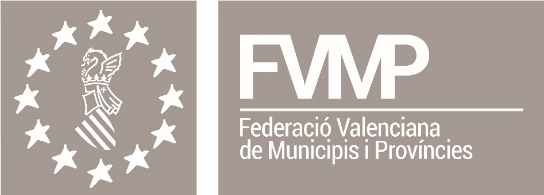 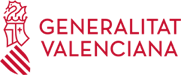 Conselleria de Justícia, Interior i Administració PúblicaConvenio de colaboración 2019Convenio de colaboración 2019HOJA DE INSCRIPCIÓNHOJA DE INSCRIPCIÓNDeseo asistir al TALLER que se celebra en Señalar con una X el Taller solicitadoDeseo asistir al TALLER que se celebra en Señalar con una X el Taller solicitadoNombreApellidosNIFSólo en el caso de solicitar certificadoCorreo electrónicoTeléfono de contactoColectivo al que perteneceJuzgado de PazNombre del destino:Cargo:AyuntamientoMunicipio de:Cargo:Colectivo ciudadanoNombre de la entidad:Cargo:Datos Protegidos: fichero FVMP MediaciónDatos Protegidos: fichero FVMP MediaciónMás informaciónEugeni J. De Manuel Rozalén, Director Coordinación FVMP 659959421 coordinacio@fvmp.org Julia Colomer Alcalí, Jefa Oficina Técnica FVMP 963914668 jcolomer@fvmp.org Conselleria de Justícia, Interior i Administració PúblicaConveni de colaboració 2019Conveni de colaboració 2019FULL D´INSCRIPCIÓFULL D´INSCRIPCIÓDesig assistir al TALLER que se celebra en                                                                                                               Assenyalar amb una X el Taller sol·licitatDesig assistir al TALLER que se celebra en                                                                                                               Assenyalar amb una X el Taller sol·licitatNomCognonsNIFNomés en el cas de sol·licitar certificatCorreu electrònicTelèfon de contacteColectiu al que pertanyJutjat de PauNom de la destinació:Càrrec:AjuntamentNom del municipi:Càrrec:Col·lectiu ciutadàNom de l´entitat:Càrrec:Dades Protegides: fitxer FVMP MediacióDades Protegides: fitxer FVMP MediacióMés informacióEugeni J. De Manuel Rozalén, Director Coordinació FVMP 659959421 coordinacio@fvmp.org Julia Colomer Alcalí, Cap Oficina Tècnica FVMP 963914668 jcolomer@fvmp.org 